Информация О ПОРЯДКЕ ОРГАНИЗАЦИИ ПРЕДОСТАВЛЕНИЯ ПУТЕВКИ НА САНАТОРНО-КУРОРТНОЕ ЛЕЧЕНИЕДля получения санаторно-курортного лечения член профсоюза подает личное заявление в первичную профсоюзную организацию.На основании личных заявлений членов профсоюза председатели территориальных (местных), первичных профсоюзных организаций, входящих в состав областной организации профсоюза работников народного образования и науки, оформляют сводную заявку установленного образца (приложение 1). Данная заявка направляется в областной комитет профсоюза за 21 день до предполагаемых дат заездов членов профсоюза. Заявки на санаторно-курортное лечение принимаются в электронном или бумажном форматах, оформленные на бланке территориальной (местной), первичной профсоюзной организации.Областным комитетом профсоюза проводится процедура согласования заявок на санаторно-курортное лечение членов профсоюза с региональными санаториями.После подтверждения бронирования места в санатории на электронную почту территориальной (местной), первичной профсоюзной организации областным комитетом профсоюза направляется электронное уведомление о предоставлении льготной путевки члену профсоюза.При получении электронного сообщения председатель территориальной (местной), первичной профсоюзной организации в течение одного дня обязан известить члена профсоюза о предоставленной ему путевке. Областным комитетом профсоюза может быть направлено электронное уведомление непосредственно на электронный адрес члена профсоюза.В случае отказа от забронированной профсоюзной путевки необходимо проинформировать областной комитет профсоюза не менее, чем за 7 дней до предполагаемой даты заезда в санаторий, указанной в уведомлении. Данная информация оформляется в письменном виде за подписью председателя территориальной (местной), первичной профсоюзной организации.Направление информации об отказе предваряется телефонным звонком в областной комитет профсоюза специалисту, занимающемуся вопросами оздоровления. В экстренном случае информация об отказе может быть осуществлена лично членом профсоюза по средствам телефонного звонка в областной комитет профсоюза.При нарушении данного порядка уведомления ответственность члена профсоюза осуществляется в соответствии с решением Регионального Союза «Ивановское областной объединение организаций профсоюзов».Член профсоюза, явившийся в санаторий, должен иметь при себе следующие документы: паспорт, медицинский полис, санаторно-курортная карту. В случае заезда члена профсоюза с ребенком необходимо  дополнительно представить следующие документы: свидетельство о рождении ребенка, его медицинской полис, санаторно-курортную карту (включая информацию о прививках, анализ на энтеробиоз), справку об отсутствии контакта с инфекционными больными из детского медицинского учреждения по месту жительства и по месту обучения (детского дошкольного учреждения). Член профсоюза приобретает льготную путевку самостоятельно по прибытию в санаторий.ВАЖНАЯ ИНФОРМАЦИЯНа основании постановления Президиума Регионального Союза «Ивановское областное объединение организаций профсоюзов» и в рамках областной программы по оздоровлению членов профсоюза Ивановской областной организации профсоюза работников народного образования и науки РФ членам профсоюза предоставляется льготное санаторно-курортного лечения в здравницах Ивановской области.Члены профсоюза могут проходить санаторно-курортное лечение                                       в следующих региональных здравницах: ООО «Санаторий имени Станко», ООО «Курорт Оболсуново», ООО «Санаторий Зеленый городок»,                   ООО «Пансионат с лечением Плес».Право на получение льготной путевки имеют следующие категории лиц,:- работающие, состоящие на учете в первичной профсоюзной организации образовательной организации;- неработающие пенсионеры, состоящие на учете в первичной профсоюзной организации образовательной организации;- обучающиеся, состоящие на учете в первичной профсоюзной организации образовательной организации.Путевка предоставляется члену профсоюза из расчета 12 дней проживания   и лечения в календарный год. Льготные путевки предоставляются при наличии свободных мест в санатории круглогодично. Льготная путевка сроком 12 дней предоставляется только один раз                                      в календарном году.ПРЕБЫВАНИЕ В САНАТОРИИРасчетный час – 8-00 утра.Проезд  члена профсоюза к месту лечения и обратно осуществляется самостоятельно по адресам региональных здравниц:Уважаемые коллеги!   Ивановский областной комитет профсоюза работников народного образования и науки РФ информирует Вас о том, что в соответствии с постановлением президиума Регионального Союза «Ивановское областное объединение организаций профсоюзов» №24-6 от 26.12.2016 г. для членов профсоюза в период 2017 года продолжается предоставление санаторно-курортного лечения на льготных условиях в профсоюзных санаториях Ивановской области («Санаторий имени Станко», «Курорт Оболсуново», «Зеленый городок», «Пансионат с лечением Плес») из расчета 12 дней проживания и лечения в год в соответствии со стандартами предоставления санаторно-курортных услуг, разработанными для коммерческой реализации.    Стоимость путевки для члена профсоюза в региональных санаториях является льготной и составляет:   Льготные путевки предоставляются при наличии свободных мест в санатории круглогодично с учетом ограничения в период максимальной загрузки здравниц.   С целью организации санаторно-курортного лечения просим Вас подавать заявки по установленной форме (прилагается) в областной комитет профсоюза по e-mail: obkom.stud@mail.ru или факсу 32-51-86.  Обращаем внимание, что оплата за путевку членом профсоюза производится в кассу санатория по приезду в здравницу. Прибытие к месту отдыха и обратный отъезд производится членом профсоюза самостоятельно.Председатель областнойорганизации профсоюза					            Н.Н. МоскалеваПриложение 1оформляется на официальном бланке территориальной/первичной профсоюзной организацииЗАЯВКАНА ПРЕДОСТАВЛЕНИЕ САНАТОРНО-КУРОРТНОГО ЛЕЧЕНИЯ В РЕГИОНАЛЬНЫХ САНАТОРИЯХ_________________________________(наименование организации) просит Вас рассмотреть вопрос о предоставлении членам профсоюза санаторно-курортного лечения по льготным путевкам в санаториях Ивановской области согласно спискам:Члены профсоюза в текущем году санаторно-курортным лечением в санаториях не пользовались.Члены профсоюза согласны на обработку и использование уполномоченным органом (организацией) Ивановской областной организацией Общероссийского профсоюза образования представленных персональных данных в целях принятия решения                                        о предоставлении им и членам семьи путевки (путевок).Председатель профсоюзной организации                                                      ______________________                                                                                             Ф.И.О.Ивановская областная организация Профсоюза работниковнародного образования и науки Российской ФедерацииИвановская областная организация Профсоюза работниковнародного образования и науки Российской Федерации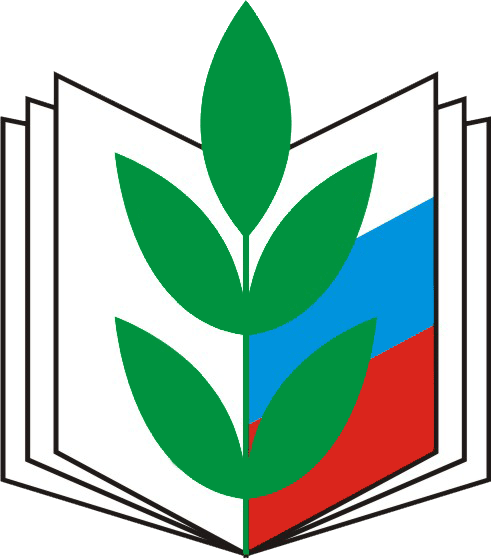 Серия:«Методические материалы»ИНФОРМАЦИЯ О ПОРЯДКЕ ОРГАНИЗАЦИИ ПРЕДОСТАВЛЕНИЯ ЧЛЕНАМ ПРОФСОЮЗАСАНАТОРНО-КУРОРТНОГО ЛЕЧЕНИЯВ РЕГИОНАЛЬНЫХ САНАТОРИЯХ Информационный бюллетень № 7ИНФОРМАЦИЯ О ПОРЯДКЕ ОРГАНИЗАЦИИ ПРЕДОСТАВЛЕНИЯ ЧЛЕНАМ ПРОФСОЮЗАСАНАТОРНО-КУРОРТНОГО ЛЕЧЕНИЯВ РЕГИОНАЛЬНЫХ САНАТОРИЯХ Информационный бюллетень № 7Иваново, январь 2017 г.Иваново, январь 2017 г.«Санаторий им. Станко»Ивановская область, Кинешемский район, п/о Станко «Санаторий Зеленый городок»Ивановская область, Ивановский район, дер. Ломы«Курорт Оболсуново»Ивановская область,Тейковский район, с. Оболсуново Пансионат с лечением «Плес» Ивановская область г. Плёс ул. Калинина д. 4                        ПРОФСОЮЗ РАБОТНИКОВ          НАРОДНОГО ОБРАЗОВАНИЯ И НАУКИ                       РОССИЙСКОЙ ФЕДЕРАЦИИ     (ОБЩЕРОССИЙСКИЙ ПРОФСОЮЗ ОБРАЗОВАНИЯ)    ИВАНОВСКАЯ ОБЛАСТНАЯ ОРГАНИЗАЦИЯ               ОБЛАСТНОЙ КОМИТЕТ                           ПРОФСОЮЗА                .Иваново, пр-т Ленина, 92  тел.(8-4932)37-20-77; т/ф (8-4932) 32-51-86, 32-60-00              obkom.delo@mail.ru   profobr37.com11 января 2017 г. №05На №____ от ______Председателям городских, районных, первичных профсоюзных организацийНаименование санаторияСтоимость путевки на одного человека«им.Станко»1250 руб/сутки«Курорт Оболсуново»проживание в главном корпусе1300 руб/суткипроживание в корпусе №2 1000 руб/сутки«Зеленый городок»1100 руб/сутки«Пансионат с лечением Плес»900 руб/суткив летний период 1200 руб/суткиПредседателюИвановской областной организации профсоюза работников народного образования и науки РФН.Н.Москалевой№ п/пФ.И.О. полностьюОбразовательная организация, должностьМобильный телефонe-mailСанаторий Дата заездаСрок пребывания